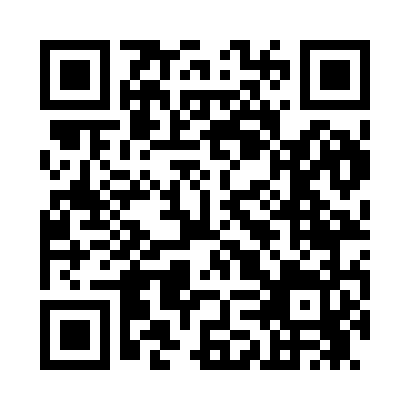 Prayer times for Wexwood Glen, Georgia, USAMon 1 Jul 2024 - Wed 31 Jul 2024High Latitude Method: Angle Based RulePrayer Calculation Method: Islamic Society of North AmericaAsar Calculation Method: ShafiPrayer times provided by https://www.salahtimes.comDateDayFajrSunriseDhuhrAsrMaghribIsha1Mon5:086:321:425:278:5310:162Tue5:096:321:425:278:5310:163Wed5:106:331:435:278:5210:154Thu5:106:331:435:278:5210:155Fri5:116:341:435:278:5210:156Sat5:116:341:435:288:5210:157Sun5:126:351:435:288:5210:148Mon5:136:351:435:288:5210:149Tue5:136:361:445:288:5110:1310Wed5:146:361:445:288:5110:1311Thu5:156:371:445:288:5110:1212Fri5:166:371:445:288:5010:1213Sat5:166:381:445:288:5010:1114Sun5:176:391:445:298:5010:1115Mon5:186:391:445:298:4910:1016Tue5:196:401:445:298:4910:0917Wed5:206:411:445:298:4810:0918Thu5:216:411:455:298:4810:0819Fri5:216:421:455:298:4710:0720Sat5:226:421:455:298:4710:0621Sun5:236:431:455:298:4610:0622Mon5:246:441:455:298:4510:0523Tue5:256:441:455:298:4510:0424Wed5:266:451:455:298:4410:0325Thu5:276:461:455:298:4310:0226Fri5:286:471:455:298:4310:0127Sat5:296:471:455:298:4210:0028Sun5:306:481:455:288:419:5929Mon5:316:491:455:288:409:5830Tue5:326:491:455:288:409:5731Wed5:336:501:455:288:399:56